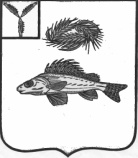 СОВЕТМАРЬЕВСКОГО МУНИЦИПАЛЬНОГО ОБРАЗОВАНИЯЕРШОВСКОГО РАЙОНАСАРАТОВСКОЙ ОБЛАСТИРЕШЕНИЕот  20.12.2021 г                                          № 42-123О внесении изменений и дополнений в решение Совета Марьевского МО от 17.01.2018 г. № 72-153«Об утверждении Положения «О денежном вознаграждении депутатов, членов выборных органов местного самоуправления,выборных должностных лиц местного самоуправления, денежном содержании и размерахоплаты труда муниципальных служащихв Марьевском муниципальном образовании».	В соответствии с Федеральным законом от 06 октября 2003 года №131-ФЗ «Об общих принципах организации местного самоуправления в Российской Федерации», с Уставом Марьевского муниципального образования , Совет Марьевского муниципального образования РЕШИЛ: Внести в  Положение «О денежном вознаграждении депутатов, членов выборных органов местного самоуправления, выборных должностных лиц местного самоуправления, денежном содержании и размерах оплаты труда муниципальных служащих в Марьевском муниципальном образовании» следующие изменения:Приложение № 2 изложить в новой редакции:Размеры должностных окладов муниципальных служащих, замещающих муниципальные должности муниципальной службы, учреждаемые для исполнения и обеспечения полномочий органов местного самоуправления Марьевского муниципального образованияРазместить настоящее решение на сайте администрации Ершовского муниципального района.Глава Марьевского МО                                                  С.И. Яковлев№п/пНаименование должности Должностные оклады1Главный специалист3823,02Специалист 1 категории3345,0